DATES TO REMEMBERFriday, March 16; Last day of the Marking Period                                Last Friday Folder before breakThursday, March 22; Report Cards – 3:00p Dismissal  Friday, March 23; Professional Dev. – NO SCHOOLMarch 26-April 8; Spring Break – NO SCHOOLPIZZA FRIDAY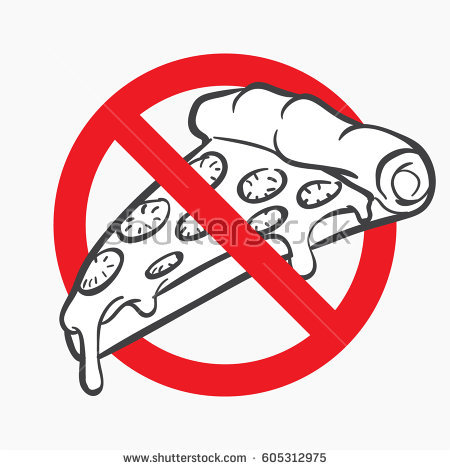 Friday, March 16 was the last Pizza Friday.Any money prepaid for weeks to come,has been returned in an envelope in the3/16 Friday Folder.REPORT CARD NIGHTWe will NOT hold conferences with teachers on this night. There is no need to come in to the building to pick your     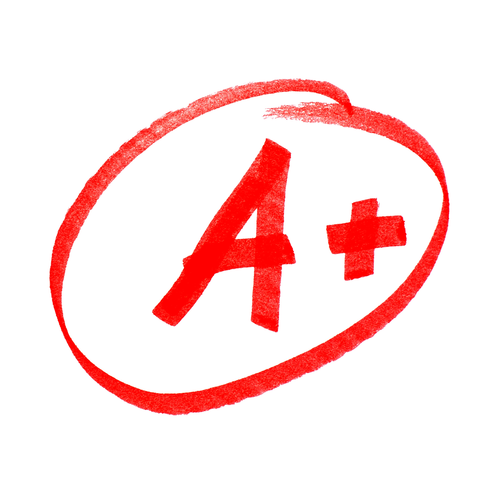 student up, we will bring the report to your car at dismissal. If your student walks, we will mail the report home that day.3/22 LUNCHThursday, March 22 St. Mary Magdalen School is providing us lunch; Pizza & Cookies!8TH GRADE BABY PICS8th grade parents, it’s that time, PICS FOR GRADUATION!If each 8th grade family can provide us with 5-10 pictures from your student’s younger days, we promise you won’t regret it.You can email the pic to Ms. Jessica or drop them off to the school so we can scan them. Please have pics in by April 20. SERVICE CLUB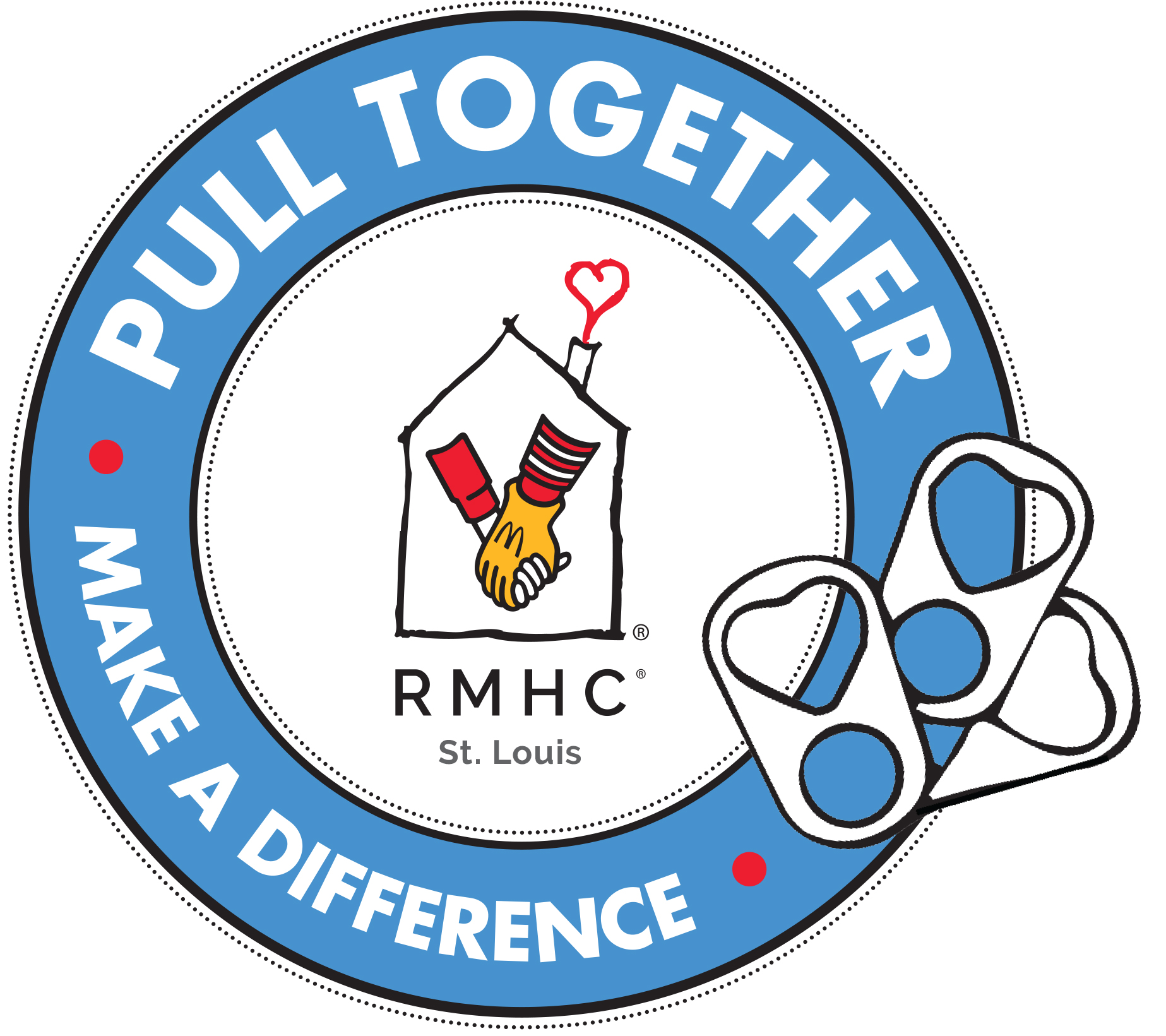 Service Club is holding a ‘soda tab drive’ for the Ronald McDonald House. Save the tabs from cans ofsoda or other aluminum cans, and bring them to the front desk of NP. Students can earn points for their house, the house with the most tabs is the winner!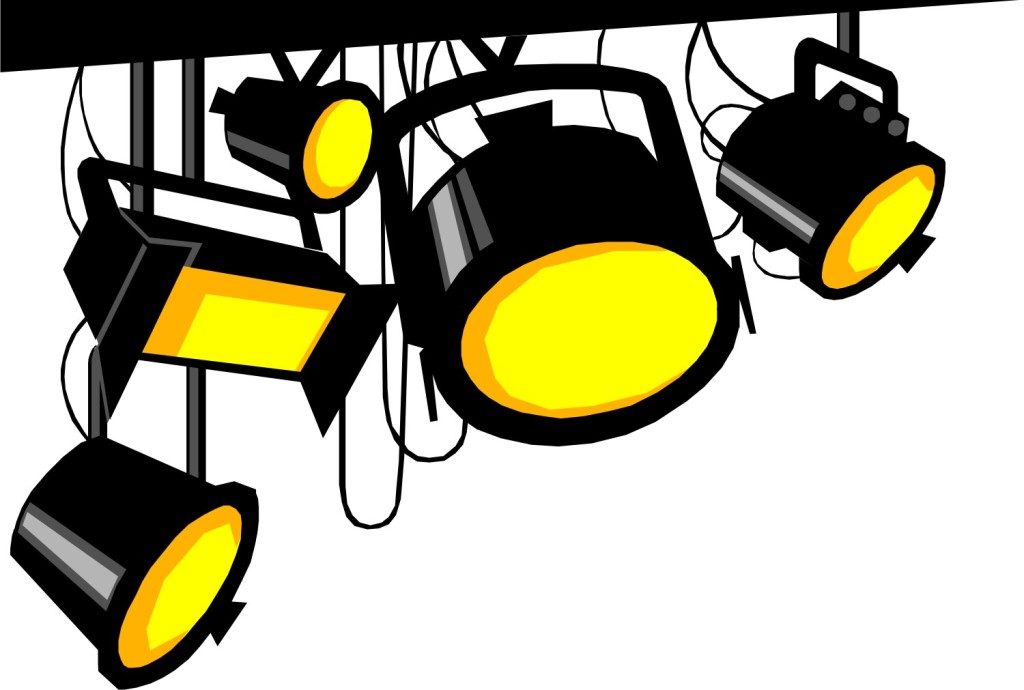 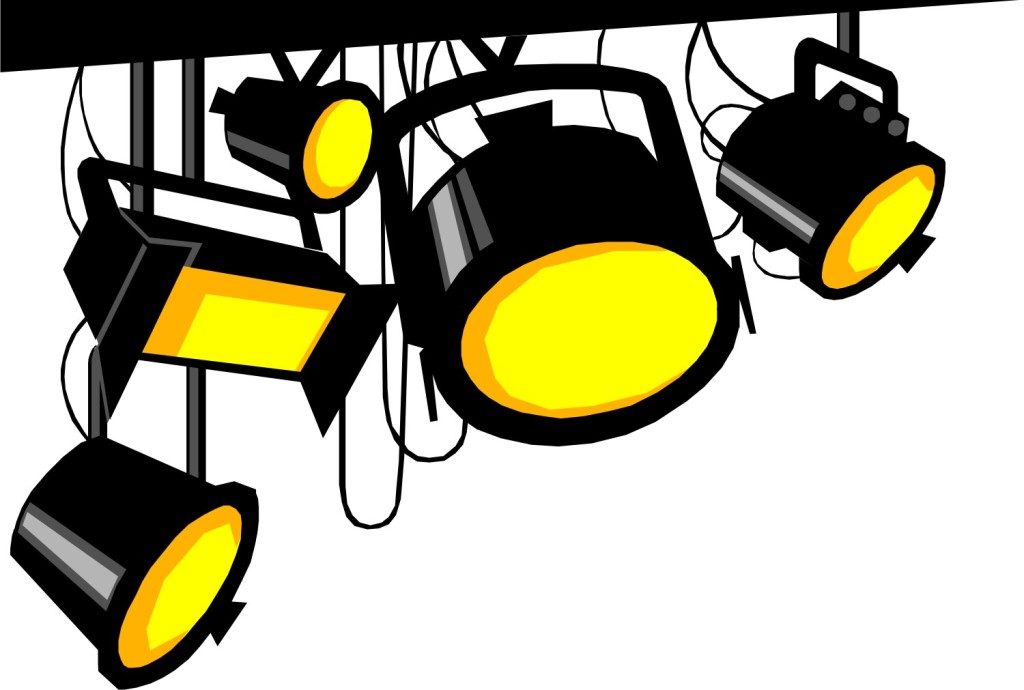 WELCOMEPlease join us in welcoming our newest member to the NP Family…D’Brickashaw “Brick” DavisVOLUNTEER OPPORTUNITIESLooking ahead at some opportunities to not only get some mandatory hours, but to also give your time and talents to NP.-Speaking on NP’s Behalf – TBD -New Student Referral – 2hrs each accepted student-NP Community Yard Sale – 4/28-NP Art Show – TBD (May)-Graduation – June 7 (limited spaces)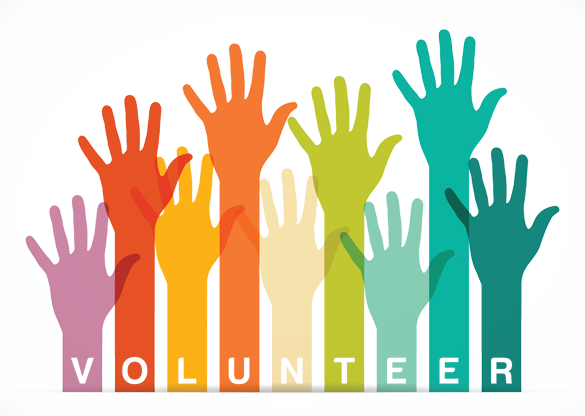 50/50 RAFFLE We are selling tickets for a 50/50 raffle! The winning number will receive half of the proceeds, while the other half will go towards the school’s tuition free program.Each ticket is $1.00 or 6 tickets for $5.00.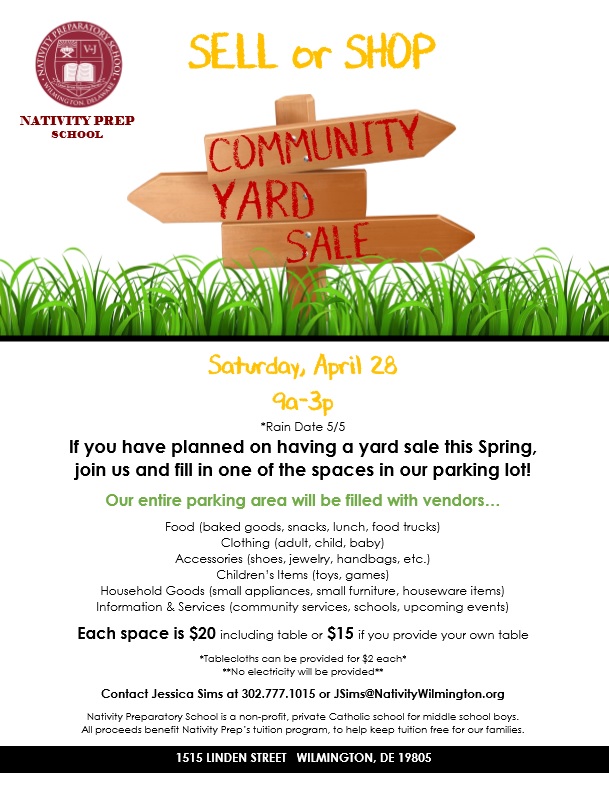 Please see Ms. Jessica for tickets.